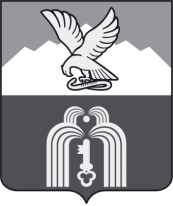 Российская ФедерацияР Е Ш Е Н И ЕДумы города ПятигорскаСтавропольского краяО внесении изменений в решение Думы города Пятигорска «Об утверждении Положения о порядке проведения оценки регулирующего воздействия проектов нормативных правовых актов Думы города Пятигорска и порядке проведения экспертизы нормативных правовых актов Думы города Пятигорска»В соответствии с Федеральным законом «Об общих принципах организации местного самоуправления в Российской Федерации», Законом Ставропольского края от 4 июля 2018 года № 46-кз «О внесении изменений в отдельные законодательные акты Ставропольского края», Уставом муниципального образования города-курорта Пятигорска,Дума города ПятигорскаРЕШИЛА:1. Внести изменения в Приложение к решению Думы города Пятигорска от 18 сентября 2015 года № 36-58 РД «Об утверждении Положения о порядке проведения оценки регулирующего воздействия проектов нормативных правовых актов Думы города Пятигорска и порядке проведения экспертизы нормативных правовых актов Думы города Пятигорска», заменив в пункте 2.5. слова «45 календарных» словами «20 рабочих».2. Контроль за исполнением настоящего решения возложить на администрацию города Пятигорска.3. Настоящее решение вступает в силу со дня его официального опубликования.ПредседательДумы города Пятигорска                                                                 Л.В. ПохилькоВременно исполняющий полномочияГлавы города Пятигорска                                                            О.Н. Бондаренко27 сентября 2018 г.№ 30 – 28 РД